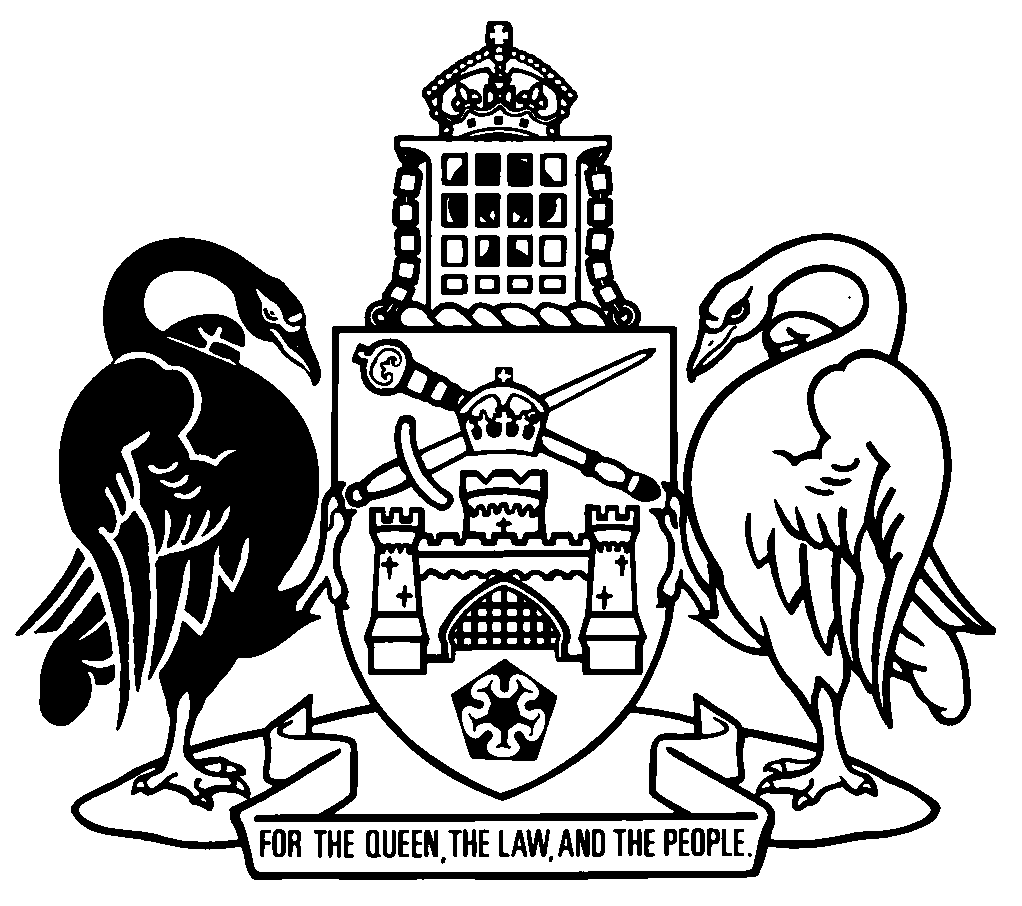 Australian Capital TerritoryEducation Amendment Regulation 2024 (No 1)Subordinate Law SL2024-4The Australian Capital Territory Executive makes the following regulation under the Education Act 2004.Dated 29 February 2024.Andrew BarrChief MinisterYvette BerryMinisterAustralian Capital TerritoryEducation Amendment Regulation 2024 (No 1)Subordinate Law SL2024-4made under theEducation Act 20041	Name of regulationThis regulation is the Education Amendment Regulation 2024 (No 1).2	CommencementThis regulation commences on the day after its notification day.Note	The naming and commencement provisions automatically commence on the notification day (see Legislation Act, s 75 (1)).3	Legislation amendedThis regulation amends the Education Regulation 2005.4	Sections 6B (b) (ii) etcbeforethe campusinsertthe location ofin	section 6B (b) (ii)	section 6B (c)	section 6B (e) (ii)	section 6B (f)5	Section 6C (d) and (e)omit6	Schedule 1, part 1.1, new item 8Ainsert7	Schedule 1, part 1.1, new item 16AinsertEndnotes1	Notification	Notified under the Legislation Act on 28 March 2024.2	Republications of amended laws	For the latest republication of amended laws, see www.legislation.act.gov.au.© Australian Capital Territory 20248AEvelyn Scott School16AShirley Smith High School